		Niederalteich, SEPA-LastschriftmandatZahlungsempfängerKEB im Landkreis Deggendorf e.V.Gundelauer Str. 794557 NiederalteichDE53ZZZ00000663950GläubigeridentifikationsnummerMandatsreferenzHiermit bevollmächtige ich die Kath. Erwachsenenbildung im Landkreis Deggendorf e. V., 94557 Niederalteich zur Abbuchung der anfallenden Kursgebühren.Zahlungspflichtige/rName und Vorname des/der Kontoinhaberin			Name der BankStraße und Hausnummer					IBANPostleitzahl und Ort						BIC					Datum				            Unterschrift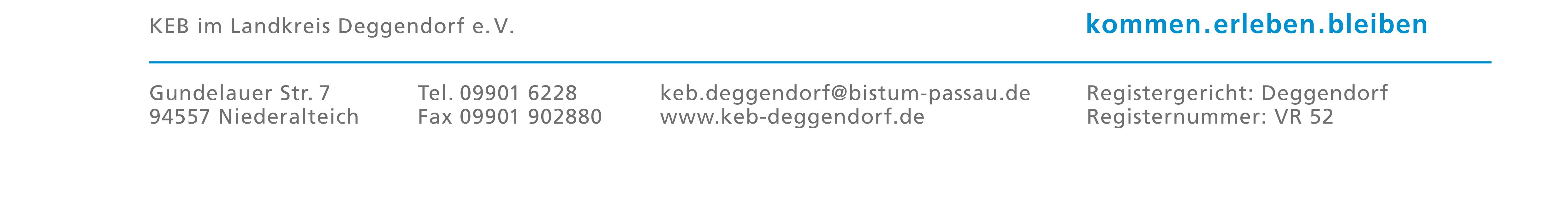 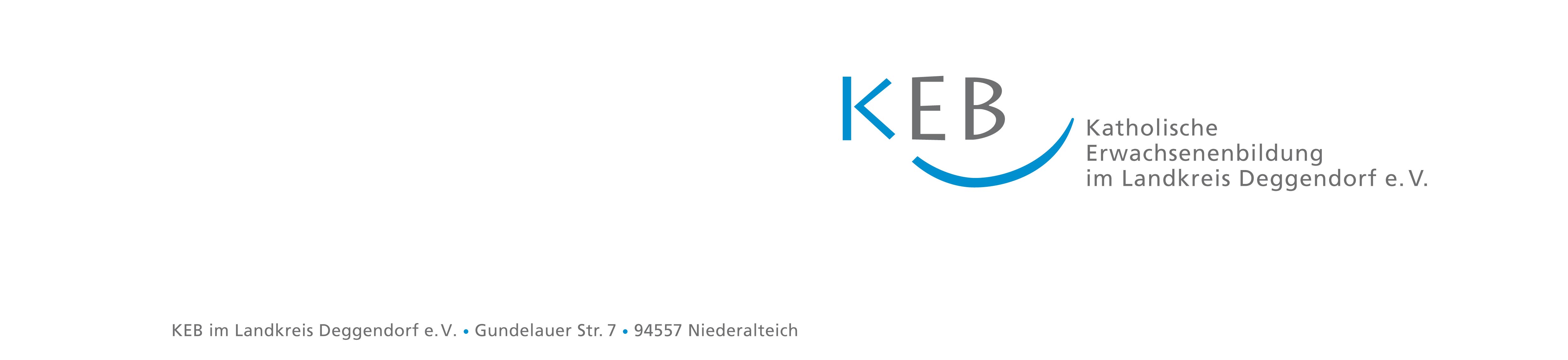 